Сквозная тема: Путешествие в космос.Раздел 4 В: «Уравнения и неравенства уравнений»Тема урока:  Уравнения.Сквозная тема: Путешествие в космос.Раздел 4 В: «Уравнения и неравенства уравнений»Тема урока:  Уравнения.Сквозная тема: Путешествие в космос.Раздел 4 В: «Уравнения и неравенства уравнений»Тема урока:  Уравнения.Сквозная тема: Путешествие в космос.Раздел 4 В: «Уравнения и неравенства уравнений»Тема урока:  Уравнения.Школа:  КГУ «СОШ № 44»Школа:  КГУ «СОШ № 44»Школа:  КГУ «СОШ № 44»Школа:  КГУ «СОШ № 44»Дата: Дата: Дата: Дата: ФИО учителя: Баева Марина Владимировна ФИО учителя: Баева Марина Владимировна ФИО учителя: Баева Марина Владимировна ФИО учителя: Баева Марина Владимировна КЛАСС:  4 КЛАСС:  4 КЛАСС:  4 КЛАСС:  4 Количество присутствующих:  Количество присутствующих:  Количество отсутствующих: Количество отсутствующих: Цели обучения, которые необходимо достичь на данном уроке Цели обучения, которые необходимо достичь на данном уроке 4.2.2.2. решать уравнения вида 39+490:k=46;230*а+40=1000:2.4.2.2.2. решать уравнения вида 39+490:k=46;230*а+40=1000:2.4.2.2.2. решать уравнения вида 39+490:k=46;230*а+40=1000:2.4.2.2.2. решать уравнения вида 39+490:k=46;230*а+40=1000:2.4.2.2.2. решать уравнения вида 39+490:k=46;230*а+40=1000:2.4.2.2.2. решать уравнения вида 39+490:k=46;230*а+40=1000:2.Цели обучения Цели обучения Все учащиеся будут уметь:Все учащиеся будут уметь:Все учащиеся будут уметь:Все учащиеся будут уметь:Все учащиеся будут уметь:Все учащиеся будут уметь:Решать уравнения вида 39+490:k=46;230*а+40=1000:2.Решать уравнения вида 39+490:k=46;230*а+40=1000:2.Решать уравнения вида 39+490:k=46;230*а+40=1000:2.Решать уравнения вида 39+490:k=46;230*а+40=1000:2.Решать уравнения вида 39+490:k=46;230*а+40=1000:2.Решать уравнения вида 39+490:k=46;230*а+40=1000:2.Большинство учащихся будут уметь: Большинство учащихся будут уметь: Большинство учащихся будут уметь: Большинство учащихся будут уметь: Большинство учащихся будут уметь: Большинство учащихся будут уметь: Объяснить способ нахождения неизвестного компонента.Объяснить способ нахождения неизвестного компонента.Объяснить способ нахождения неизвестного компонента.Объяснить способ нахождения неизвестного компонента.Объяснить способ нахождения неизвестного компонента.Объяснить способ нахождения неизвестного компонента.Некоторые учащиеся будут уметь: Некоторые учащиеся будут уметь: Некоторые учащиеся будут уметь: Некоторые учащиеся будут уметь: Некоторые учащиеся будут уметь: Некоторые учащиеся будут уметь: Решать сложные уравнения и составлять подобные. Решать сложные уравнения и составлять подобные. Решать сложные уравнения и составлять подобные. Решать сложные уравнения и составлять подобные. Решать сложные уравнения и составлять подобные. Решать сложные уравнения и составлять подобные. Языковая цель Языковая цель Учащиеся смогут: ответить на вопросы: что такое сложное уравнение? как найти неизвестный множитель? Учащиеся смогут: ответить на вопросы: что такое сложное уравнение? как найти неизвестный множитель? Учащиеся смогут: ответить на вопросы: что такое сложное уравнение? как найти неизвестный множитель? Учащиеся смогут: ответить на вопросы: что такое сложное уравнение? как найти неизвестный множитель? Учащиеся смогут: ответить на вопросы: что такое сложное уравнение? как найти неизвестный множитель? Учащиеся смогут: ответить на вопросы: что такое сложное уравнение? как найти неизвестный множитель? Ключевые слова и фразы: Ключевые слова и фразы: Ключевые слова и фразы: Ключевые слова и фразы: Ключевые слова и фразы: Ключевые слова и фразы:  Сложные уравнения, уменьшаемое, вычитаемое, разность, делимое, делитель, частное. Сложные уравнения, уменьшаемое, вычитаемое, разность, делимое, делитель, частное. Сложные уравнения, уменьшаемое, вычитаемое, разность, делимое, делитель, частное. Сложные уравнения, уменьшаемое, вычитаемое, разность, делимое, делитель, частное. Сложные уравнения, уменьшаемое, вычитаемое, разность, делимое, делитель, частное. Сложные уравнения, уменьшаемое, вычитаемое, разность, делимое, делитель, частное.Стиль языка, подходящий для диалога/письма в классе:  математический.Стиль языка, подходящий для диалога/письма в классе:  математический.Стиль языка, подходящий для диалога/письма в классе:  математический.Стиль языка, подходящий для диалога/письма в классе:  математический.Стиль языка, подходящий для диалога/письма в классе:  математический.Стиль языка, подходящий для диалога/письма в классе:  математический.Вопросы для обсуждения: Вопросы для обсуждения: Вопросы для обсуждения: Вопросы для обсуждения: Вопросы для обсуждения: Вопросы для обсуждения: Что значит решить уравнение?Как найти неизвестный множитель?Как узнать правильно ли мы решили уравнение?Что значит решить уравнение?Как найти неизвестный множитель?Как узнать правильно ли мы решили уравнение?Что значит решить уравнение?Как найти неизвестный множитель?Как узнать правильно ли мы решили уравнение?Что значит решить уравнение?Как найти неизвестный множитель?Как узнать правильно ли мы решили уравнение?Что значит решить уравнение?Как найти неизвестный множитель?Как узнать правильно ли мы решили уравнение?Что значит решить уравнение?Как найти неизвестный множитель?Как узнать правильно ли мы решили уравнение?Можете ли вы сказать, почему вы так считаете? Можете ли вы сказать, почему вы так считаете? Можете ли вы сказать, почему вы так считаете? Можете ли вы сказать, почему вы так считаете? Можете ли вы сказать, почему вы так считаете? Можете ли вы сказать, почему вы так считаете? Предыдущее обучение Предыдущее обучение Множество решений двойных неравенств.Множество решений двойных неравенств.Множество решений двойных неравенств.Множество решений двойных неравенств.Множество решений двойных неравенств.Множество решений двойных неравенств.План План План План План План План План Планируемые сроки Планируемые действия (замените записи ниже запланированными действиями) Планируемые действия (замените записи ниже запланированными действиями) Планируемые действия (замените записи ниже запланированными действиями) Планируемые действия (замените записи ниже запланированными действиями) Планируемые действия (замените записи ниже запланированными действиями) Планируемые действия (замените записи ниже запланированными действиями) Ресурсы Начало урока Психологический настрой Итак, друзья, внимание! 
Ведь прозвенел звонок. 
Садитесь поудобнее. 
- Начнем скорей урок! - Эмоциональный настрой.- Ребята, а настроение у вас  какого? (ВО!)С таким хорошим настроением мы и начинаем наш сегодняшний урок.Структурированное деление на группы «Найди свою планету»: На доске будут висеть подсказки: 4-Земля, 6-Сатурн, 9-Плутон.Для детей уровня А карточки с примерами, где в ответе получится ответ 4. Дети должны назвать планету соответствующей ответу.Для детей уровня В карточки с примерами, где в ответе получится ответ 6. Дети должны назвать планету соответствующей ответу.Для детей уровня С карточки с примерами, где в ответе получится ответ 9. Дети должны назвать планету соответствующей ответу. (Предполагаю провести структурированное  деление на группы с помощью карточек. )Учитель: Давайте откроем тетради и запишем сегодняшнее число и классная работа. Психологический настрой Итак, друзья, внимание! 
Ведь прозвенел звонок. 
Садитесь поудобнее. 
- Начнем скорей урок! - Эмоциональный настрой.- Ребята, а настроение у вас  какого? (ВО!)С таким хорошим настроением мы и начинаем наш сегодняшний урок.Структурированное деление на группы «Найди свою планету»: На доске будут висеть подсказки: 4-Земля, 6-Сатурн, 9-Плутон.Для детей уровня А карточки с примерами, где в ответе получится ответ 4. Дети должны назвать планету соответствующей ответу.Для детей уровня В карточки с примерами, где в ответе получится ответ 6. Дети должны назвать планету соответствующей ответу.Для детей уровня С карточки с примерами, где в ответе получится ответ 9. Дети должны назвать планету соответствующей ответу. (Предполагаю провести структурированное  деление на группы с помощью карточек. )Учитель: Давайте откроем тетради и запишем сегодняшнее число и классная работа. Психологический настрой Итак, друзья, внимание! 
Ведь прозвенел звонок. 
Садитесь поудобнее. 
- Начнем скорей урок! - Эмоциональный настрой.- Ребята, а настроение у вас  какого? (ВО!)С таким хорошим настроением мы и начинаем наш сегодняшний урок.Структурированное деление на группы «Найди свою планету»: На доске будут висеть подсказки: 4-Земля, 6-Сатурн, 9-Плутон.Для детей уровня А карточки с примерами, где в ответе получится ответ 4. Дети должны назвать планету соответствующей ответу.Для детей уровня В карточки с примерами, где в ответе получится ответ 6. Дети должны назвать планету соответствующей ответу.Для детей уровня С карточки с примерами, где в ответе получится ответ 9. Дети должны назвать планету соответствующей ответу. (Предполагаю провести структурированное  деление на группы с помощью карточек. )Учитель: Давайте откроем тетради и запишем сегодняшнее число и классная работа. Психологический настрой Итак, друзья, внимание! 
Ведь прозвенел звонок. 
Садитесь поудобнее. 
- Начнем скорей урок! - Эмоциональный настрой.- Ребята, а настроение у вас  какого? (ВО!)С таким хорошим настроением мы и начинаем наш сегодняшний урок.Структурированное деление на группы «Найди свою планету»: На доске будут висеть подсказки: 4-Земля, 6-Сатурн, 9-Плутон.Для детей уровня А карточки с примерами, где в ответе получится ответ 4. Дети должны назвать планету соответствующей ответу.Для детей уровня В карточки с примерами, где в ответе получится ответ 6. Дети должны назвать планету соответствующей ответу.Для детей уровня С карточки с примерами, где в ответе получится ответ 9. Дети должны назвать планету соответствующей ответу. (Предполагаю провести структурированное  деление на группы с помощью карточек. )Учитель: Давайте откроем тетради и запишем сегодняшнее число и классная работа. Психологический настрой Итак, друзья, внимание! 
Ведь прозвенел звонок. 
Садитесь поудобнее. 
- Начнем скорей урок! - Эмоциональный настрой.- Ребята, а настроение у вас  какого? (ВО!)С таким хорошим настроением мы и начинаем наш сегодняшний урок.Структурированное деление на группы «Найди свою планету»: На доске будут висеть подсказки: 4-Земля, 6-Сатурн, 9-Плутон.Для детей уровня А карточки с примерами, где в ответе получится ответ 4. Дети должны назвать планету соответствующей ответу.Для детей уровня В карточки с примерами, где в ответе получится ответ 6. Дети должны назвать планету соответствующей ответу.Для детей уровня С карточки с примерами, где в ответе получится ответ 9. Дети должны назвать планету соответствующей ответу. (Предполагаю провести структурированное  деление на группы с помощью карточек. )Учитель: Давайте откроем тетради и запишем сегодняшнее число и классная работа. Психологический настрой Итак, друзья, внимание! 
Ведь прозвенел звонок. 
Садитесь поудобнее. 
- Начнем скорей урок! - Эмоциональный настрой.- Ребята, а настроение у вас  какого? (ВО!)С таким хорошим настроением мы и начинаем наш сегодняшний урок.Структурированное деление на группы «Найди свою планету»: На доске будут висеть подсказки: 4-Земля, 6-Сатурн, 9-Плутон.Для детей уровня А карточки с примерами, где в ответе получится ответ 4. Дети должны назвать планету соответствующей ответу.Для детей уровня В карточки с примерами, где в ответе получится ответ 6. Дети должны назвать планету соответствующей ответу.Для детей уровня С карточки с примерами, где в ответе получится ответ 9. Дети должны назвать планету соответствующей ответу. (Предполагаю провести структурированное  деление на группы с помощью карточек. )Учитель: Давайте откроем тетради и запишем сегодняшнее число и классная работа. Картинки с номерами планет.Середина урока Устный счёт.- Повторение  таблицы умножения на 9.Математический диктант.1. Какое число меньше 1000 в 2 раза? (500)2. Выразите 420 секунд в минутах. (7мин.)4. Частное чисел 450 и 9 увеличьте в 6 раз. (300)5. Какое число надо разделить на 28, чтобы получить 5? (140)6. Разность чисел 340 и 160 увеличьте в 5 раз. (900)7. К числу 260 прибавьте произведение чисел 30 и 5. (410)8. Делимое 350, частное 7. Чему равен делитель? (50)9. Во сколько раз 320 больше 40? (8)10. Перевести: 4кг 84г=…г (4084г)Взаимопроверка в паре.Дескриптор: За каждый правильный ответ - 1балл. Высчитывается общее количество баллов.Задание 1(закрепление полученных знаний) Запиши двойные неравенства:
а) t больше 5 и меньше 9________(5<t<9)б) k больше или равно 3 и меньше 16______(3⩽k<16)в) m больше 10 и меньше или равно 35_______(10<m⩽35)г) n больше или равно 8 и меньше или равно 19___(8⩽n⩽19)Дескриптор:-учащиеся записывают двойные неравенства;-проводят самопроверку по образцу. (Ф.О.)- «Ракета»  Зелёный- ни одной ошибкиЖелтый- 1-2 ошибкиКрасный- 3-4 ошибкиПодведение к теме урока: разгадывание ребуса «Уравнение»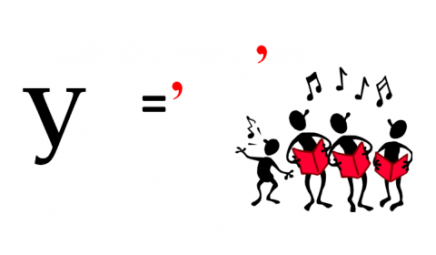 (К) беседа- Ребята, давайте вспомним что называется уравнением?
Что значит решить уравнение?Какие виды уравнения вы знаете?
Мы уже умеем решать простые уравнения, а сегодня мы познакомимся с решением сложных уравнений, где надо выполнить несколько арифметических действий.Работа над новым материалом. (фронтальная беседа с классом, в ходе которой рассматривается решение уравнения)39+490:k=46490:k= 46-39
490:k=7
k=490:7k=70
39+490:70=46             46=46
Ответ: 46.(И) Решите уравнения.  Сопоставьте простое и сложное уравнение. Объясните свой ответ.х*8=26+70                                          140:у=20х*8=96                                                 у=140:20х=96:8                                                  у=7х=12                                                     140:7=2012*8=26+70                                              20=20    96=96(Ф.О)- «Like-Dislike»Если верно –большой палец вверх, если не верно – палец вниз.Критерии/Дескриптор:Прочитать заданиеНайти где простое, а где сложное уравнениеОбъяснить свой ответРешить уравненияФизминутка.Космонавты всегда занимаются спортом и делают зарядку. Даже в полёте они находят время на спортивные упражнения.  Давайте немного отдохнем и сделаем космическую зарядку.Мы ногами – топ-топ-топ.Мы руками – хлоп-хлоп-хлоп.Мы глазами – миг-миг-миг.Мы плечами – чик-чик-чик.Раз – сюда, два – туда,(Руки на поясе, глубокие повороты вправо-влево)Повернись вокруг себя.Раз – присели, два – привстали,Руки к солнышку подняли!(Г) Составьте уравнение к решению задачи:В бидоне было несколько литров молока. После того, как в него налили ещё 24 л, а потом вылили 42 л, то в бидоне стало 26 л молока. Сколько литров молока было в бидоне первоначально? 	(х+24)-42=26(х+24)=26+42(х+24)=66х=66-24х=42(42+24)-42=26              26=26Проверка по образцу (Ф.О.)- «Звезда»  самопроверка.Синий- ни одной ошибкиКрасный- 1-2 ошибкиЖёлтый- 3-4 ошибки(Г) У каждой группы свои задания (в конверте карточки с заданиями, которые учитель заранее разложил по группам) Дескрипторы:Для группы А: решить уравнения вида 230*а+40=1000:2. (дети научатся решать сложные уравнения.  )Для группы B: решить уравнения вида 230*а+40=1000:2 и объяснить способ нахождения неизвестного компонента. (дети научатся решать сложные уравнения. Объяснять способ нахождения неизвестного компонента. )Для группы С: решить уравнения вида 230*а+40=1000:2 и составить подобные уравнения. (дети научатся самостоятельно решать и составлять подобные уравнения.) (Ф.О.) «Похвальный бутерброд» Спикеры презентуют свое решение. 1 кусочек (хлеб)- то за что можно похвалить2- начинка- что можно улучшить, исправить3 кусочек- пожелание.Устный счёт.- Повторение  таблицы умножения на 9.Математический диктант.1. Какое число меньше 1000 в 2 раза? (500)2. Выразите 420 секунд в минутах. (7мин.)4. Частное чисел 450 и 9 увеличьте в 6 раз. (300)5. Какое число надо разделить на 28, чтобы получить 5? (140)6. Разность чисел 340 и 160 увеличьте в 5 раз. (900)7. К числу 260 прибавьте произведение чисел 30 и 5. (410)8. Делимое 350, частное 7. Чему равен делитель? (50)9. Во сколько раз 320 больше 40? (8)10. Перевести: 4кг 84г=…г (4084г)Взаимопроверка в паре.Дескриптор: За каждый правильный ответ - 1балл. Высчитывается общее количество баллов.Задание 1(закрепление полученных знаний) Запиши двойные неравенства:
а) t больше 5 и меньше 9________(5<t<9)б) k больше или равно 3 и меньше 16______(3⩽k<16)в) m больше 10 и меньше или равно 35_______(10<m⩽35)г) n больше или равно 8 и меньше или равно 19___(8⩽n⩽19)Дескриптор:-учащиеся записывают двойные неравенства;-проводят самопроверку по образцу. (Ф.О.)- «Ракета»  Зелёный- ни одной ошибкиЖелтый- 1-2 ошибкиКрасный- 3-4 ошибкиПодведение к теме урока: разгадывание ребуса «Уравнение»(К) беседа- Ребята, давайте вспомним что называется уравнением?
Что значит решить уравнение?Какие виды уравнения вы знаете?
Мы уже умеем решать простые уравнения, а сегодня мы познакомимся с решением сложных уравнений, где надо выполнить несколько арифметических действий.Работа над новым материалом. (фронтальная беседа с классом, в ходе которой рассматривается решение уравнения)39+490:k=46490:k= 46-39
490:k=7
k=490:7k=70
39+490:70=46             46=46
Ответ: 46.(И) Решите уравнения.  Сопоставьте простое и сложное уравнение. Объясните свой ответ.х*8=26+70                                          140:у=20х*8=96                                                 у=140:20х=96:8                                                  у=7х=12                                                     140:7=2012*8=26+70                                              20=20    96=96(Ф.О)- «Like-Dislike»Если верно –большой палец вверх, если не верно – палец вниз.Критерии/Дескриптор:Прочитать заданиеНайти где простое, а где сложное уравнениеОбъяснить свой ответРешить уравненияФизминутка.Космонавты всегда занимаются спортом и делают зарядку. Даже в полёте они находят время на спортивные упражнения.  Давайте немного отдохнем и сделаем космическую зарядку.Мы ногами – топ-топ-топ.Мы руками – хлоп-хлоп-хлоп.Мы глазами – миг-миг-миг.Мы плечами – чик-чик-чик.Раз – сюда, два – туда,(Руки на поясе, глубокие повороты вправо-влево)Повернись вокруг себя.Раз – присели, два – привстали,Руки к солнышку подняли!(Г) Составьте уравнение к решению задачи:В бидоне было несколько литров молока. После того, как в него налили ещё 24 л, а потом вылили 42 л, то в бидоне стало 26 л молока. Сколько литров молока было в бидоне первоначально? 	(х+24)-42=26(х+24)=26+42(х+24)=66х=66-24х=42(42+24)-42=26              26=26Проверка по образцу (Ф.О.)- «Звезда»  самопроверка.Синий- ни одной ошибкиКрасный- 1-2 ошибкиЖёлтый- 3-4 ошибки(Г) У каждой группы свои задания (в конверте карточки с заданиями, которые учитель заранее разложил по группам) Дескрипторы:Для группы А: решить уравнения вида 230*а+40=1000:2. (дети научатся решать сложные уравнения.  )Для группы B: решить уравнения вида 230*а+40=1000:2 и объяснить способ нахождения неизвестного компонента. (дети научатся решать сложные уравнения. Объяснять способ нахождения неизвестного компонента. )Для группы С: решить уравнения вида 230*а+40=1000:2 и составить подобные уравнения. (дети научатся самостоятельно решать и составлять подобные уравнения.) (Ф.О.) «Похвальный бутерброд» Спикеры презентуют свое решение. 1 кусочек (хлеб)- то за что можно похвалить2- начинка- что можно улучшить, исправить3 кусочек- пожелание.Устный счёт.- Повторение  таблицы умножения на 9.Математический диктант.1. Какое число меньше 1000 в 2 раза? (500)2. Выразите 420 секунд в минутах. (7мин.)4. Частное чисел 450 и 9 увеличьте в 6 раз. (300)5. Какое число надо разделить на 28, чтобы получить 5? (140)6. Разность чисел 340 и 160 увеличьте в 5 раз. (900)7. К числу 260 прибавьте произведение чисел 30 и 5. (410)8. Делимое 350, частное 7. Чему равен делитель? (50)9. Во сколько раз 320 больше 40? (8)10. Перевести: 4кг 84г=…г (4084г)Взаимопроверка в паре.Дескриптор: За каждый правильный ответ - 1балл. Высчитывается общее количество баллов.Задание 1(закрепление полученных знаний) Запиши двойные неравенства:
а) t больше 5 и меньше 9________(5<t<9)б) k больше или равно 3 и меньше 16______(3⩽k<16)в) m больше 10 и меньше или равно 35_______(10<m⩽35)г) n больше или равно 8 и меньше или равно 19___(8⩽n⩽19)Дескриптор:-учащиеся записывают двойные неравенства;-проводят самопроверку по образцу. (Ф.О.)- «Ракета»  Зелёный- ни одной ошибкиЖелтый- 1-2 ошибкиКрасный- 3-4 ошибкиПодведение к теме урока: разгадывание ребуса «Уравнение»(К) беседа- Ребята, давайте вспомним что называется уравнением?
Что значит решить уравнение?Какие виды уравнения вы знаете?
Мы уже умеем решать простые уравнения, а сегодня мы познакомимся с решением сложных уравнений, где надо выполнить несколько арифметических действий.Работа над новым материалом. (фронтальная беседа с классом, в ходе которой рассматривается решение уравнения)39+490:k=46490:k= 46-39
490:k=7
k=490:7k=70
39+490:70=46             46=46
Ответ: 46.(И) Решите уравнения.  Сопоставьте простое и сложное уравнение. Объясните свой ответ.х*8=26+70                                          140:у=20х*8=96                                                 у=140:20х=96:8                                                  у=7х=12                                                     140:7=2012*8=26+70                                              20=20    96=96(Ф.О)- «Like-Dislike»Если верно –большой палец вверх, если не верно – палец вниз.Критерии/Дескриптор:Прочитать заданиеНайти где простое, а где сложное уравнениеОбъяснить свой ответРешить уравненияФизминутка.Космонавты всегда занимаются спортом и делают зарядку. Даже в полёте они находят время на спортивные упражнения.  Давайте немного отдохнем и сделаем космическую зарядку.Мы ногами – топ-топ-топ.Мы руками – хлоп-хлоп-хлоп.Мы глазами – миг-миг-миг.Мы плечами – чик-чик-чик.Раз – сюда, два – туда,(Руки на поясе, глубокие повороты вправо-влево)Повернись вокруг себя.Раз – присели, два – привстали,Руки к солнышку подняли!(Г) Составьте уравнение к решению задачи:В бидоне было несколько литров молока. После того, как в него налили ещё 24 л, а потом вылили 42 л, то в бидоне стало 26 л молока. Сколько литров молока было в бидоне первоначально? 	(х+24)-42=26(х+24)=26+42(х+24)=66х=66-24х=42(42+24)-42=26              26=26Проверка по образцу (Ф.О.)- «Звезда»  самопроверка.Синий- ни одной ошибкиКрасный- 1-2 ошибкиЖёлтый- 3-4 ошибки(Г) У каждой группы свои задания (в конверте карточки с заданиями, которые учитель заранее разложил по группам) Дескрипторы:Для группы А: решить уравнения вида 230*а+40=1000:2. (дети научатся решать сложные уравнения.  )Для группы B: решить уравнения вида 230*а+40=1000:2 и объяснить способ нахождения неизвестного компонента. (дети научатся решать сложные уравнения. Объяснять способ нахождения неизвестного компонента. )Для группы С: решить уравнения вида 230*а+40=1000:2 и составить подобные уравнения. (дети научатся самостоятельно решать и составлять подобные уравнения.) (Ф.О.) «Похвальный бутерброд» Спикеры презентуют свое решение. 1 кусочек (хлеб)- то за что можно похвалить2- начинка- что можно улучшить, исправить3 кусочек- пожелание.Устный счёт.- Повторение  таблицы умножения на 9.Математический диктант.1. Какое число меньше 1000 в 2 раза? (500)2. Выразите 420 секунд в минутах. (7мин.)4. Частное чисел 450 и 9 увеличьте в 6 раз. (300)5. Какое число надо разделить на 28, чтобы получить 5? (140)6. Разность чисел 340 и 160 увеличьте в 5 раз. (900)7. К числу 260 прибавьте произведение чисел 30 и 5. (410)8. Делимое 350, частное 7. Чему равен делитель? (50)9. Во сколько раз 320 больше 40? (8)10. Перевести: 4кг 84г=…г (4084г)Взаимопроверка в паре.Дескриптор: За каждый правильный ответ - 1балл. Высчитывается общее количество баллов.Задание 1(закрепление полученных знаний) Запиши двойные неравенства:
а) t больше 5 и меньше 9________(5<t<9)б) k больше или равно 3 и меньше 16______(3⩽k<16)в) m больше 10 и меньше или равно 35_______(10<m⩽35)г) n больше или равно 8 и меньше или равно 19___(8⩽n⩽19)Дескриптор:-учащиеся записывают двойные неравенства;-проводят самопроверку по образцу. (Ф.О.)- «Ракета»  Зелёный- ни одной ошибкиЖелтый- 1-2 ошибкиКрасный- 3-4 ошибкиПодведение к теме урока: разгадывание ребуса «Уравнение»(К) беседа- Ребята, давайте вспомним что называется уравнением?
Что значит решить уравнение?Какие виды уравнения вы знаете?
Мы уже умеем решать простые уравнения, а сегодня мы познакомимся с решением сложных уравнений, где надо выполнить несколько арифметических действий.Работа над новым материалом. (фронтальная беседа с классом, в ходе которой рассматривается решение уравнения)39+490:k=46490:k= 46-39
490:k=7
k=490:7k=70
39+490:70=46             46=46
Ответ: 46.(И) Решите уравнения.  Сопоставьте простое и сложное уравнение. Объясните свой ответ.х*8=26+70                                          140:у=20х*8=96                                                 у=140:20х=96:8                                                  у=7х=12                                                     140:7=2012*8=26+70                                              20=20    96=96(Ф.О)- «Like-Dislike»Если верно –большой палец вверх, если не верно – палец вниз.Критерии/Дескриптор:Прочитать заданиеНайти где простое, а где сложное уравнениеОбъяснить свой ответРешить уравненияФизминутка.Космонавты всегда занимаются спортом и делают зарядку. Даже в полёте они находят время на спортивные упражнения.  Давайте немного отдохнем и сделаем космическую зарядку.Мы ногами – топ-топ-топ.Мы руками – хлоп-хлоп-хлоп.Мы глазами – миг-миг-миг.Мы плечами – чик-чик-чик.Раз – сюда, два – туда,(Руки на поясе, глубокие повороты вправо-влево)Повернись вокруг себя.Раз – присели, два – привстали,Руки к солнышку подняли!(Г) Составьте уравнение к решению задачи:В бидоне было несколько литров молока. После того, как в него налили ещё 24 л, а потом вылили 42 л, то в бидоне стало 26 л молока. Сколько литров молока было в бидоне первоначально? 	(х+24)-42=26(х+24)=26+42(х+24)=66х=66-24х=42(42+24)-42=26              26=26Проверка по образцу (Ф.О.)- «Звезда»  самопроверка.Синий- ни одной ошибкиКрасный- 1-2 ошибкиЖёлтый- 3-4 ошибки(Г) У каждой группы свои задания (в конверте карточки с заданиями, которые учитель заранее разложил по группам) Дескрипторы:Для группы А: решить уравнения вида 230*а+40=1000:2. (дети научатся решать сложные уравнения.  )Для группы B: решить уравнения вида 230*а+40=1000:2 и объяснить способ нахождения неизвестного компонента. (дети научатся решать сложные уравнения. Объяснять способ нахождения неизвестного компонента. )Для группы С: решить уравнения вида 230*а+40=1000:2 и составить подобные уравнения. (дети научатся самостоятельно решать и составлять подобные уравнения.) (Ф.О.) «Похвальный бутерброд» Спикеры презентуют свое решение. 1 кусочек (хлеб)- то за что можно похвалить2- начинка- что можно улучшить, исправить3 кусочек- пожелание.Устный счёт.- Повторение  таблицы умножения на 9.Математический диктант.1. Какое число меньше 1000 в 2 раза? (500)2. Выразите 420 секунд в минутах. (7мин.)4. Частное чисел 450 и 9 увеличьте в 6 раз. (300)5. Какое число надо разделить на 28, чтобы получить 5? (140)6. Разность чисел 340 и 160 увеличьте в 5 раз. (900)7. К числу 260 прибавьте произведение чисел 30 и 5. (410)8. Делимое 350, частное 7. Чему равен делитель? (50)9. Во сколько раз 320 больше 40? (8)10. Перевести: 4кг 84г=…г (4084г)Взаимопроверка в паре.Дескриптор: За каждый правильный ответ - 1балл. Высчитывается общее количество баллов.Задание 1(закрепление полученных знаний) Запиши двойные неравенства:
а) t больше 5 и меньше 9________(5<t<9)б) k больше или равно 3 и меньше 16______(3⩽k<16)в) m больше 10 и меньше или равно 35_______(10<m⩽35)г) n больше или равно 8 и меньше или равно 19___(8⩽n⩽19)Дескриптор:-учащиеся записывают двойные неравенства;-проводят самопроверку по образцу. (Ф.О.)- «Ракета»  Зелёный- ни одной ошибкиЖелтый- 1-2 ошибкиКрасный- 3-4 ошибкиПодведение к теме урока: разгадывание ребуса «Уравнение»(К) беседа- Ребята, давайте вспомним что называется уравнением?
Что значит решить уравнение?Какие виды уравнения вы знаете?
Мы уже умеем решать простые уравнения, а сегодня мы познакомимся с решением сложных уравнений, где надо выполнить несколько арифметических действий.Работа над новым материалом. (фронтальная беседа с классом, в ходе которой рассматривается решение уравнения)39+490:k=46490:k= 46-39
490:k=7
k=490:7k=70
39+490:70=46             46=46
Ответ: 46.(И) Решите уравнения.  Сопоставьте простое и сложное уравнение. Объясните свой ответ.х*8=26+70                                          140:у=20х*8=96                                                 у=140:20х=96:8                                                  у=7х=12                                                     140:7=2012*8=26+70                                              20=20    96=96(Ф.О)- «Like-Dislike»Если верно –большой палец вверх, если не верно – палец вниз.Критерии/Дескриптор:Прочитать заданиеНайти где простое, а где сложное уравнениеОбъяснить свой ответРешить уравненияФизминутка.Космонавты всегда занимаются спортом и делают зарядку. Даже в полёте они находят время на спортивные упражнения.  Давайте немного отдохнем и сделаем космическую зарядку.Мы ногами – топ-топ-топ.Мы руками – хлоп-хлоп-хлоп.Мы глазами – миг-миг-миг.Мы плечами – чик-чик-чик.Раз – сюда, два – туда,(Руки на поясе, глубокие повороты вправо-влево)Повернись вокруг себя.Раз – присели, два – привстали,Руки к солнышку подняли!(Г) Составьте уравнение к решению задачи:В бидоне было несколько литров молока. После того, как в него налили ещё 24 л, а потом вылили 42 л, то в бидоне стало 26 л молока. Сколько литров молока было в бидоне первоначально? 	(х+24)-42=26(х+24)=26+42(х+24)=66х=66-24х=42(42+24)-42=26              26=26Проверка по образцу (Ф.О.)- «Звезда»  самопроверка.Синий- ни одной ошибкиКрасный- 1-2 ошибкиЖёлтый- 3-4 ошибки(Г) У каждой группы свои задания (в конверте карточки с заданиями, которые учитель заранее разложил по группам) Дескрипторы:Для группы А: решить уравнения вида 230*а+40=1000:2. (дети научатся решать сложные уравнения.  )Для группы B: решить уравнения вида 230*а+40=1000:2 и объяснить способ нахождения неизвестного компонента. (дети научатся решать сложные уравнения. Объяснять способ нахождения неизвестного компонента. )Для группы С: решить уравнения вида 230*а+40=1000:2 и составить подобные уравнения. (дети научатся самостоятельно решать и составлять подобные уравнения.) (Ф.О.) «Похвальный бутерброд» Спикеры презентуют свое решение. 1 кусочек (хлеб)- то за что можно похвалить2- начинка- что можно улучшить, исправить3 кусочек- пожелание.Устный счёт.- Повторение  таблицы умножения на 9.Математический диктант.1. Какое число меньше 1000 в 2 раза? (500)2. Выразите 420 секунд в минутах. (7мин.)4. Частное чисел 450 и 9 увеличьте в 6 раз. (300)5. Какое число надо разделить на 28, чтобы получить 5? (140)6. Разность чисел 340 и 160 увеличьте в 5 раз. (900)7. К числу 260 прибавьте произведение чисел 30 и 5. (410)8. Делимое 350, частное 7. Чему равен делитель? (50)9. Во сколько раз 320 больше 40? (8)10. Перевести: 4кг 84г=…г (4084г)Взаимопроверка в паре.Дескриптор: За каждый правильный ответ - 1балл. Высчитывается общее количество баллов.Задание 1(закрепление полученных знаний) Запиши двойные неравенства:
а) t больше 5 и меньше 9________(5<t<9)б) k больше или равно 3 и меньше 16______(3⩽k<16)в) m больше 10 и меньше или равно 35_______(10<m⩽35)г) n больше или равно 8 и меньше или равно 19___(8⩽n⩽19)Дескриптор:-учащиеся записывают двойные неравенства;-проводят самопроверку по образцу. (Ф.О.)- «Ракета»  Зелёный- ни одной ошибкиЖелтый- 1-2 ошибкиКрасный- 3-4 ошибкиПодведение к теме урока: разгадывание ребуса «Уравнение»(К) беседа- Ребята, давайте вспомним что называется уравнением?
Что значит решить уравнение?Какие виды уравнения вы знаете?
Мы уже умеем решать простые уравнения, а сегодня мы познакомимся с решением сложных уравнений, где надо выполнить несколько арифметических действий.Работа над новым материалом. (фронтальная беседа с классом, в ходе которой рассматривается решение уравнения)39+490:k=46490:k= 46-39
490:k=7
k=490:7k=70
39+490:70=46             46=46
Ответ: 46.(И) Решите уравнения.  Сопоставьте простое и сложное уравнение. Объясните свой ответ.х*8=26+70                                          140:у=20х*8=96                                                 у=140:20х=96:8                                                  у=7х=12                                                     140:7=2012*8=26+70                                              20=20    96=96(Ф.О)- «Like-Dislike»Если верно –большой палец вверх, если не верно – палец вниз.Критерии/Дескриптор:Прочитать заданиеНайти где простое, а где сложное уравнениеОбъяснить свой ответРешить уравненияФизминутка.Космонавты всегда занимаются спортом и делают зарядку. Даже в полёте они находят время на спортивные упражнения.  Давайте немного отдохнем и сделаем космическую зарядку.Мы ногами – топ-топ-топ.Мы руками – хлоп-хлоп-хлоп.Мы глазами – миг-миг-миг.Мы плечами – чик-чик-чик.Раз – сюда, два – туда,(Руки на поясе, глубокие повороты вправо-влево)Повернись вокруг себя.Раз – присели, два – привстали,Руки к солнышку подняли!(Г) Составьте уравнение к решению задачи:В бидоне было несколько литров молока. После того, как в него налили ещё 24 л, а потом вылили 42 л, то в бидоне стало 26 л молока. Сколько литров молока было в бидоне первоначально? 	(х+24)-42=26(х+24)=26+42(х+24)=66х=66-24х=42(42+24)-42=26              26=26Проверка по образцу (Ф.О.)- «Звезда»  самопроверка.Синий- ни одной ошибкиКрасный- 1-2 ошибкиЖёлтый- 3-4 ошибки(Г) У каждой группы свои задания (в конверте карточки с заданиями, которые учитель заранее разложил по группам) Дескрипторы:Для группы А: решить уравнения вида 230*а+40=1000:2. (дети научатся решать сложные уравнения.  )Для группы B: решить уравнения вида 230*а+40=1000:2 и объяснить способ нахождения неизвестного компонента. (дети научатся решать сложные уравнения. Объяснять способ нахождения неизвестного компонента. )Для группы С: решить уравнения вида 230*а+40=1000:2 и составить подобные уравнения. (дети научатся самостоятельно решать и составлять подобные уравнения.) (Ф.О.) «Похвальный бутерброд» Спикеры презентуют свое решение. 1 кусочек (хлеб)- то за что можно похвалить2- начинка- что можно улучшить, исправить3 кусочек- пожелание.Ответы на интерактивной доске.Картинка с ребусомАлгоритм сложного уравненияЗвезды на каждого ученика.Карточки с заданиями.Конец урока Подведение итогов урока: Рефлексия: «звезда успеха».У  каждого ученика звездочка-если ребенок понял тему урока и достиг всех целей он закрашивает звездочку синим цветом-если достиг не всех целей то желтым-если никаких не достиг целей красным.Затем вешают звездочки на плакат на котором нарисовано небо объясняя что ему было понятно/непонятно. И если не достиг цели (ей) то объясняет почему.Подведение итогов урока: Рефлексия: «звезда успеха».У  каждого ученика звездочка-если ребенок понял тему урока и достиг всех целей он закрашивает звездочку синим цветом-если достиг не всех целей то желтым-если никаких не достиг целей красным.Затем вешают звездочки на плакат на котором нарисовано небо объясняя что ему было понятно/непонятно. И если не достиг цели (ей) то объясняет почему.Подведение итогов урока: Рефлексия: «звезда успеха».У  каждого ученика звездочка-если ребенок понял тему урока и достиг всех целей он закрашивает звездочку синим цветом-если достиг не всех целей то желтым-если никаких не достиг целей красным.Затем вешают звездочки на плакат на котором нарисовано небо объясняя что ему было понятно/непонятно. И если не достиг цели (ей) то объясняет почему.Подведение итогов урока: Рефлексия: «звезда успеха».У  каждого ученика звездочка-если ребенок понял тему урока и достиг всех целей он закрашивает звездочку синим цветом-если достиг не всех целей то желтым-если никаких не достиг целей красным.Затем вешают звездочки на плакат на котором нарисовано небо объясняя что ему было понятно/непонятно. И если не достиг цели (ей) то объясняет почему.Подведение итогов урока: Рефлексия: «звезда успеха».У  каждого ученика звездочка-если ребенок понял тему урока и достиг всех целей он закрашивает звездочку синим цветом-если достиг не всех целей то желтым-если никаких не достиг целей красным.Затем вешают звездочки на плакат на котором нарисовано небо объясняя что ему было понятно/непонятно. И если не достиг цели (ей) то объясняет почему.Подведение итогов урока: Рефлексия: «звезда успеха».У  каждого ученика звездочка-если ребенок понял тему урока и достиг всех целей он закрашивает звездочку синим цветом-если достиг не всех целей то желтым-если никаких не достиг целей красным.Затем вешают звездочки на плакат на котором нарисовано небо объясняя что ему было понятно/непонятно. И если не достиг цели (ей) то объясняет почему.Шаблоны звездДополнительная информация Дополнительная информация Дополнительная информация Дополнительная информация Дополнительная информация Дополнительная информация Дополнительная информация Дополнительная информация Дифференциация. Как вы планируете поддерживать учащихся?  Как вы планируете стимулировать способных учащихся? Дифференциация. Как вы планируете поддерживать учащихся?  Как вы планируете стимулировать способных учащихся? Дифференциация. Как вы планируете поддерживать учащихся?  Как вы планируете стимулировать способных учащихся? Оценивание. Как вы планируете увидеть приобретенные знания учащихся? Оценивание. Как вы планируете увидеть приобретенные знания учащихся? Межпредметные связи соблюдение СанПиН ИКТ компетентность Связи с космосомМежпредметные связи соблюдение СанПиН ИКТ компетентность Связи с космосомМежпредметные связи соблюдение СанПиН ИКТ компетентность Связи с космосомДифференциация просматривается в целеполагании, по ресурсам, в задании.Стимулирование учащихся проводится с помощью похвалы.Дифференциация просматривается в целеполагании, по ресурсам, в задании.Стимулирование учащихся проводится с помощью похвалы.Дифференциация просматривается в целеполагании, по ресурсам, в задании.Стимулирование учащихся проводится с помощью похвалы.При помощи Ф.О. : 1. «Ракета» самопроверка.2.  «Звезда» самопроверка 2. «Like-Dizlike»3.«Похвальный бутерброд» При помощи Ф.О. : 1. «Ракета» самопроверка.2.  «Звезда» самопроверка 2. «Like-Dizlike»3.«Похвальный бутерброд» Познание мира, естествознание.Физминутка.Познание мира, естествознание.Физминутка.Познание мира, естествознание.Физминутка.